МУНИЦИПАЛЬНОЕ БЮДЖЕТНОЕ УЧРЕЖДЕНИЕ ДОПОЛНИТЕЛЬНОГО ОБРАЗОВАНИЯ 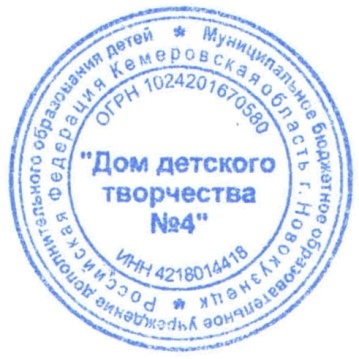 «ДОМ ДЕТСКОГО ТВОРЧЕСТВА № 4»e-mail: ddt4_nkz@mail.ru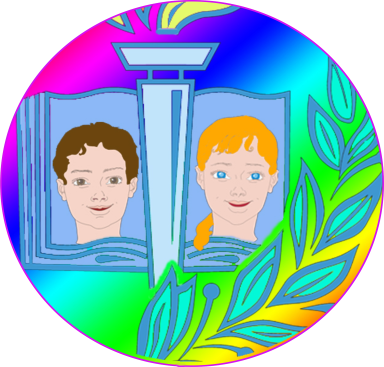                                                                     УТВЕРЖДАЮ:                                                                          Директор МБУ ДО                                                                                             «Дом детского творчества № 4»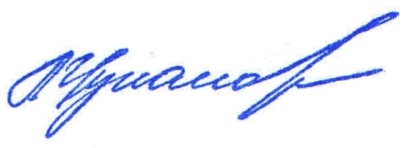                                                                                               Приказ №  91/1 от 27.05.2021г.                                                                                                   ______________Л.П. ЦукановаДополнительная общеразвивающая  программа  «МАСТЕРИЛКА»Комплексной программы «Развивай-ка»(для учащихся 5-7 лет)Уровень освоения содержания программы – стартовыйСрок реализации программы 2 года                                                                                                   Программа рекомендована к работе педагогическим советом                                                                                         МБУ ДО ДДТ № 4		Протокол №  3                                                                                       от «27» мая  2021г.		Разработчик: Кузьменко Татьяна Викторовна,                          педагог дополнительного образования              Адрес: 654059, Кемеровская область,                           г.Новокузнецк,                          ул. М. Тореза, 82 а,                          тел. 54-63-35Г. НОВОКУЗНЕЦК2021Комплекс основных характеристик дополнительной общеразвивающей программыОбщая характеристика программы	Направленность  дополнительной общеразвивающей программы «Мастерилка» (далее программа «Мастерилка») - техническая. Программа «Мастерилка» является частью Комплексной дополнительной общеразвивающей  программы «Развивай-ка», составлена с учетом опыта практической деятельности педагога дополнительного образования Т.В. Кузьменко и может быть реализована в других учреждениях дополнительного образования.Программа «Мастерилка» разработана в соответствии с требованиями ФЗ от 29.12.2012г. № 273 «Об образовании в Российской Федерации», Приказа Министерства просвещения РФ от 09.11.2018г. № 196 «Об утверждении Порядка организации и осуществления образовательной деятельности по дополнительным общеобразовательным программам (с изменениями и дополнениями), СП 2.4.3648-20 (утв. постановлением Главного государственного санитарного врача РФ от 28 сентября 2020г. № 28); методических рекомендаций по проектированию дополнительных общеразвивающих программ (включая разноуровневые программы) (г.Москва, 2015г.), методических рекомендаций по проектированию дополнительных общеобразовательных общеразвивающих программ (Приложение к письму Комитета образования и науки администрации г.Новокузнецка от 12.09.2016г. № 2628), Устава и других локальных нормативных актов МБУ ДО ДДТ № 4.     Дошкольный возраст – яркая, неповторимая страница в жизни каждого человека. Именно в этот период устанавливается связь ребёнка с ведущими сферами бытия: миром людей, природы, предметным миром. Происходит приобщение к культуре, к общечеловеческим ценностям. Развивается любознательность, формируется интерес к творчеству. Занятия по художественному труду позволяют совершенствовать глазомер, развивают зрительную память, наблюдательность, воображение, способствуют развитию мелкой моторики рук, что в дальнейшем облегчает усвоение навыков письма. Основная цель педагога  в этом процессе — организовать деятельность ребенка таким образом, чтобы она приносила радость и удовлетворение. При этом важно не ограничиваться выполнением заданий по инструкциям, а построить занятия так, чтобы ребенок стремился к самостоятельному решению творческих задач.     	Старший дошкольный возраст является  периодом развития творческих способностей человека, проявления художественно-творческой активности, которая заключается в поиске нового, проявлении самостоятельности, выборе замысла и его воплощении в художественных образах, в степени творческой переработке образов, оригинальности способов и результатов этой деятельности. Художественно-творческая активность с одной стороны предполагает наличие развитых творческого воображения, творческого мышления, зрительной памяти, творческих способностей, проявление личностью эстетических чувств, вкусов. С другой стороны, она сама развивает психические познавательные процессы, эмоциональные переживания и рефлексивные способности.   Чем старше становится ребенок, тем больше значение мелких движений пальцев рук для формирования его психических процессов. Дети, чья моторика отстает от моторики сверстников, могут чувствовать себя  несостоятельными, что может отразиться на его самооценке, эмоциональном благополучии.    	Актуальность данной программы заключается в том, что целенаправленная и систематическая работа по развитию мелкой моторики у детей старшего дошкольного возраста способствует формированию интеллектуальных способностей, речевой деятельности, психического и физического развития ребёнка.Необходимость в создании данной программы существует, так как она рассматривается как многосторонний процесс, связанный с развитием у детей творческих способностей, фантазии, внимания, логического мышления и усидчивости. Настоящее творчество – это тот процесс, в котором автор – ребёнок не только рождает идею, но и сам является её реализатором, что возможно только в том случае, если он уже точно знает, как именно воплотить свои фантазии в реальность, какими средствами воспользоваться, какие возможности предпочесть и какими критериями руководствоваться. Всё это реально, если он прошёл курс определённой учёбы, подготовки, которая непременно должна иметь комплексный характер, то есть быть и общеобразовательной, и развивающей, и воспитательной одновременно.Программа, основанная на личном опыте, позволяет решать не только собственно обучающие задачи, но и создает условия для формирования таких личностных качеств, как уверенность в себе, доброжелательное отношение к сверстникам, умение радоваться успехам товарищей, способность работать в группе и проявлять лидерские качества, появляются реальные возможности решать психологические проблемы детей, возникающие у многих в семье и школе.  	Программа опирается на авторские методики  Г. Давыдова, Г.Долженко, Д. Колдиной и др. Методики  вышеперечисленных авторов узкопрофильные и применяются лишь в одной области (например, пластилинография). Отличительной  особенностью программы  «Мастерилка» является то, что  программа объединяет данные методики, делает программу насыщенной, интересной, чередуя различные виды деятельность. Программа дает возможность для развития у детей технического мышления, образного представления, пространственного воображения, эстетического восприятия, творческих способностей,  интереса  к некоторым физическим закономерностям, познание свойств различных материалов, овладение разнообразными способами практических действий, появление созидательного отношения к окружающему.Организация образовательной деятельностиПрограмма предназначена учащимся дошкольного возраста и по нормативным срокам реализации  составляет 136 часов за два года обучения (1 год – 68ч.; 2 год – 68ч). Нагрузка на одного ребенка в неделю составляет 2 часа. Объем учебного материала рассчитан на 34 учебные недели в год, начало учебного года с третьей недели  сентября. Формы обучения и режим занятийФорма обучения – очная. Основной формой образовательной деятельности являются теоретические и практические занятия, которые проводятся по группам. Группы комплектуются  с учетом возрастных и индивидуальных особенностей детей. Наполняемость групп – от 7 до 10 человек. Обучение ведется на занятиях, продолжительность которых составляет 2 академических часа: продолжительность одного занятия исчисляется академическими часами (25; 30 минут) по 1или 2 часа в день.	Продолжительность академического часа зависит  от набора учащихся в группы, их индивидуальных способностей и психофизиологических особенностей, учитывая требования (СП 2.4.3648-20 от 28 сентября 2020г. № 28.), а также от объема нагрузки программы. Между занятиями предлагаются перемены – 10 минут.       	Форма занятий групповая, основной формой образовательной деятельности являются теоретические и практические занятия.Кроме традиционных форм групповых и индивидуальных занятий программой предусмотрены следующие творческие формы работы: составление и разгадывание изобразительных кроссвордов и ребусов, игры- викторины, тематические и отчётные выставки, праздники, индивидуальные и групповые творческие проекты, занятия – путешествия, дистанционные занятия с использованием ИКТ.Необходимость занятий с использованием дистанционных технологий и ЭОР актуальна в период карантина, неблагоприятных погодных условий, выезда части коллектива на конкурсы и фестивали, по семейным обстоятельствам, в каникулярное время и др.Применение дистанционных технологий в программе «Мастерилка» создает условия учащимся для свободного доступа к информационным ресурсам, образовательному информационному Интернет - пространству коллектива, где размещается информация для учащихся  и их родителей (например, группа в Вконтакте, WhatsApp, сайт ДДТ №4). Цель и задачи программы*Цель программы: всестороннее развитие личности ребенка, формирование его творческого потенциала, коммуникативных качеств, развитие мелкой моторики. Задачи программы: Формировать у учащихся познавательную и исследовательскую активность, стремление к умственной деятельности;приобщить детей к миру технического изобретательства;развивать у учащихся внимание, память, логическое и пространственное  воображения;развивать  у учащихся глазомер, мелкую моторику рук;расширять коммуникативные способностей детей;расширять представления об окружающем мире;совершенствовать трудовые навыки, формировать культуру труда, учить аккуратности, умению бережно и экономно использовать материал, содержать в порядке рабочее место.* В соответствие с компетентностным подходом в образовательной деятельности, применяемым в МБУ ДО ДДТ № 4, в дополнительных общеразвивающих программам отсутствует типология задач по группам: обучающие, воспитательные и развивающие3. Содержание программыУчебный план1 год обучения2 год обученияСодержание программы1 год обученияРаздел 1. ВведениеТеория: Беседа. Ознакомление с детьми. Основные правила техники безопасности при использовании колющих и режущих предметов.Практика: Раздел 2. Аппликация Теория: История аппликации. Знакомство с бумагой: виды, свойства. Виды работ с бумагой:  аппликация, обрывная аппликация, мозаика. Краткая характеристика операций обработки бумаги (последовательность, инструменты и приспособления). Основные способы соединения деталей изделия. Формы аппликации: объёмная, плоскостная, рельефная.Тема 2.1 Плоскостные композиции из бумаги Теория: Организация рабочего места. Работа с шаблонамиПрактика: Изготовление аппликации из бумаги, с помощью шаблонов.Выполнение аппликации: «Осенние дерево»; «Грибная семейка» (аппликация из кругов разной величины); «Кошечка»; «Домик для собачки» (аппликация из геометрических фигур разной величины); «Рыбки играют» (аппликация с элементами рисования).Тема 2.2 Торцевание Теория: Знакомство с историей возникновения и особенностями техники торцевания. Просмотр работ.Практика: Изготовление поделок в технике торцевания «Божья коровка»; «Цветик семицветик», «Волшебная радуга», «Осенний листок».Тема 2.3 Обрывная аппликация Теория: Беседа. Обрывная аппликация. Знакомство с данным видом искусства. Просмотр работ в этой технике. Приёмы и техника работы.Практика: Изготовление поделки «Мозаичный коврик для зверят», «Разноцветный шар», «Аленький цветочек», «Украсим варежки». Тема 2.4 Объёмная аппликация Теория: Беседа. Виды объёмно-плоскостных аппликаций. Просмотр работ.Практика: Изготовление поделки «Лисенок», «Ежик из семечек», «Кудряшки для барашка», «Его величества «Павлин», «Цветы для мамы».Тема 2.5 Рельефная аппликация Теория: Беседа.  Совершенствование навыка вырезанияПрактика: Изготовление поделок «Коврик для котенка», «Букет цветов», «Морозные узоры», «Снежинка», «Снеговик», «Зеленая красавица»Тема 3. Оригами Тема 3.1 Простые базовые формы Теория: История оригами. Знакомство с искусством оригами, с простыми базовыми формами «книжка», «шкаф», «мороженое», «блинчик», «Дом»Практика: изготовление базовых форм оригами по темам: «В стране оригами», «Письмо Карлсону», «Клюв вороны», «Дед мороз», «Новогодние украшения», «Говорящий лисенок», «Фотоаппарат», «Кошелек». Игра «Угадай»Тема 3.2 Основные базовые формы Теория: Основные базовые формы: «Двойной треугольник», «Двойной квадрат». Деление квадрата на три части. Практика: Изготовление моделей с использованием основных базовых форм, объединенных с простейшими (например, «Книжка» и «Дверь»). Темы: «Бабочка», «Лягушка», «Краб», «Лодка», «Самолет», «Самолет – истребитель», «Ракета», Закладка «Карандаш», «Приключение золотой рыбки», «В некотором царстве, в бумажном государстве…», «Двухтрубный пароход», «Журавлик», «Мой цветок», «Цветы для мамы».Тема 3.3 Модульное оригами Теория: Техника безопасности. Рассказать, что такое модульное оригами, история возникновения. Основные правила разметки и вырезания листа. Способы складывания модульного оригами.Практика: Изготовление из бумаги «Мир животных. Лиса», «Мир животных. Щенок», «Мир животных. Котенок», сюжетно-тематических композиций: «Звезда», сюжетно-тематическая композиция «Подснежник», сюжетно-тематическая композиция «Ромашка», «Мир животных. Мишутка», «Дракон», «Игрушка – вертушка», «Коробочка котик».Раздел 4. Пластилинография Тема 4.1 Прямая пластилинография Теория: Беседа. Закрепление умений и навыков работы с пластилином: раскатывание, сплющивание, размазывание используемого материала на основу, разглаживание готовой поверхности.Практика: Выполнение работы. «Пасхальное яйцо», «Цыпленок»,  «Цветочная фантазия», «Мишка с подарком».Тема 4.1 Контурная пластилинография Теория: Беседа. Объяснение. Научить изображать объект по контуру, с использованием «жгутиков»   Практика: самостоятельное выполнение работы по темам: «Веселые ладошки», «Воздушные шары»Тема 4.1 Многослойная пластилинография Теория: Беседа. Рассказ о объемном изображение лепной картины с на  горизонтальной поверхности, с последовательным нанесением слоев.Практика: выполнение работ по темам «Радуга - дуга», «Веселый клоун».Раздел 5. Праздничные поделки Тема 5.1 Поздравительные открытки Теория: Беседа о праздничных датах и о подарках.Практика: Изготовление открыток к 23 февраля, 8 марта, День победы.2 год обученияРаздел 1. ВведениеТеория: Основные правила техники безопасности при использовании колющих и режущих предметов. Безопасный путь к учреждению дополнительного образования и обратно.Практика: Викторина.Раздел 2. Оригами Теория:  Продолжать учить изготавливать фигурки в стиле оригами, используя пооперационные карты, украшать полученную конструкцию по замыслу.Практика: Изготовление моделей с использованием основных базовых форм: «Треугольник», «Квадрат», «Двойной треугольник» (водяная бомбочка, летучая мышь, лягушка, бабочка). «Двойной квадрат» (тюльпан, лилия), «Шкаф». Тема 2.1 Простые и основные базовые формы Теория: Беседа. История возникновения «Оригами». Условные обозначения, термины и понятия принятые в оригами. Техника складывание базовых форм и моделей на их основеПрактика: Складывание базовых форм: «Треугольник», «Книжка», «Дверь», «Воздушный змей», «Блин», «Двойной треугольник», «Квадрат», «Двойной квадрат» и моделей на их основе. Изготовление квадратов разной величины, методом сгибания листа. Работа с ножницами, карандашом. Складывание моделей на основе базовых форм по темам: «Путешествие в страну Оригами», «Гадалка», «Мухомор», «Прыгающая лягушка», «Бабочки-красавицы», «Летучая мышь».Тема 2.2 Модульное оригами Теория: Беседа. Заготовка базового цветного модуля, согласно схеме и количеству модулей. Грамотная разлиновка листа бумаги на прямоугольники (работа учащихся с раздаточным материалом). Техника безопасности работы. Практика: Техника складывания модулей. Соединение модулей. Темы: «Змейка», «Браслет», «Солнце», «Рамочка для фото», «Пятиконечная звезда», «Модульный куб».Раздел 3. Квиллинг Тема 3.1 Основные формы и приемы квиллинга Теория: Беседа. Объяснить, как правильно накрутить рол, о технологии изготовления форм “Капля”, “Треугольник”, “Долька”. Познакомить с технологической картой и обозначением этих форм на схемах.Практика: Работа с квиллинговыми полосками, скручивание роллов, виды изделий. Темы: «Дождик», Сюжетно-тематическая композиция «Радуга», «Барашек», «Гусеничка», «Улитка», Сюжетно-тематическая композиция «Слоненок» с элементами рисования. Тема 3.2 Цветы в технике квиллинг Теория: Беседа. Знакомство с простейшими приемами изготовления цветов, приемами изготовления более сложных цветов. Подбор цветовой гаммы. Техника изготовления бахромчатых цветов. Техника изготовления листиков.Практика: Работа с квиллинговыми полосками, скручивание роллов, виды изделий. «Цветок для мамы», «В мире цветов», «Тюльпаны», «Васильки», «Ландыши», «Нарцисс», Сюжетно-тематическая композиция «Цветочный мотив».Раздел 4. Бумагопластика 4.1 Айрис-фолдинг Теория: История возникновения. Показ готовых работ. Принципы изготовления шаблонов и полосок для Айрис фолдинга. Основные правила работы. Правила техники безопасности. Порядок заполнения фигур полосками бумаги.Практика: Наклеивание полосок на схему. Выполнение работ в технике «радужного складывания». «Веселый квадрат», «Кленовый лист», «Новогодние игрушки», «Зеленая красавица»4.2 Торцевание Теория: Беседа о декоративно-прикладном творчестве. Демонстрация работ втехнике «торцевание». Рассказать детям, люди каких профессий смогут применить данную технику на практике. Инструменты и материалы, необходимые для работы. Общие правила подготовки к работе. Практика: Изготовление поделок в технике торцевания. «Снежинка», «Варежки»4.3 Объёмная аппликация Теория: Беседа «Что такое объем?» Возможность использования различных материалов для изготовления аппликации. (комочков из салфеток, полосок из бумаги, круп, пряжи)Практика: Изготовление поделок по темам: «Рождественский олень», Сюжетно-тематическая композиция «Пингвин на льдине», Сюжетно-тематическая композиция «Белый медведь на льдине», «Птичка – синичка», «Ежик», «Чудо кот», «Зайчик на поляне», «Зонтик для пасмурной погоды», «Павлин-гармошка», «объёмные лилии из цветной бумаги», «Цыплята на цветной полянке».Раздел 5. Объемное конструирование Теория: Приемы работы чертежными инструментами. Простейшие геометрические построения. Развертки. Шаблоны. Геометрические фигуры и тела. Объемные изделия. Способы их изготовления. Технология крашения бумаги. Элементы цветоведения. Теплые и холодны е цвета. Основные и дополнительные цвета. Цветовые сочетания.Практика: Изготовление масок, цветов, фигуры человека, животных в технике объемного конструирования.Тема 5.1 Наземный транспорт Теория: Беседа о видах транспорта, рассматривание различных моделей История возникновения. Конструирование моделей и макетов технических объектов из готовых объёмных форм с добавлением дополнительных деталей, необходимых для конкретного изделия.Практика: Изготовление и сборка моделей: «Автомобиль», «Гоночная автомобиль из бросового материала», «Автобус», «Танк», «Грузовик», «ВелосипедТема 5.2 Водный транспортТеория: Беседа о видах водного транспорта, рассматривание моделей. История возникновения.Практика: Изготовление и сборка моделей: «Пароход с двумя трубами», «Лодка», «Катер».Тема 5.3 Воздушный транспорт Теория: Беседа о видах воздушного транспорта, рассматривание моделей. История возникновения.Практика: Изготовление и сборка моделей: «Самолет», «Ракета», «Вертолет».Раздел 6. Пластилинография 6.1. Прямая пластинография Теория: Беседа «Пластинография – что это?», объяснение о поэтапном выполнении работы, загадки.  Показ приёма намазывания. Практика: Самостоятельное изготовление сюжетных картин обратной аппликации из пластилина по темам: Сюжетно-тематическая композиция «Совушка», Сюжетно-тематическая композиция «Колобок», «Космические просторы», «Цветочная сказка», Сюжетно-тематическая композиция «Цыпленок»6.2 Обратная пластинография Теория: Рассказ о объемном изображение лепной картины с на  горизонтальной поверхности, с последовательным нанесением слоев.Практика: Изготовление поделок по темам: «Матрешка», «Бабочка», «Ваза с цветами», «Петушок», «Цирковой слоненок».Раздел 7. Праздничные поделки Тема 7.1 Поздравительные открытки Теория: Самостоятельный выбор работы из разных техник. Уточнение приёмов аппликации, определение тематики. Помощь в подборе цвета.Практика: Подбор материала, определение замысла открытки. Зрительная гимнастика. Поэтапное выполнение работы.Планируемые результатыФормирование у учащихся познавательной и исследовательской активности, стремления к умственной деятельности.Приобщение детей к миру технического изобретательства.Развитие у учащихся внимания, памяти, логического и пространственного  воображения. Развитие  глазомера и мелкой моторики рук. Расширение коммуникативных способностей детей.Расширение представления об окружающем мире.Совершенствование трудовых навыков, формирование культуру труда, аккуратность, умение бережно и экономно использовать материал, содержать в порядке рабочее место.По окончании обучения учащиеся могут знать: - простейшие правила организации рабочего места;- правила безопасности труда при работе с клеем, ножницами;- виды бумаги и правила работы с ней;- основные геометрические понятия (угол, сторона, квадрат, треугольник.);- основные термины, используемые в оригами;- базовые формы оригами, последовательность их изготовления.По окончании обучения учащиеся умеют:- различать виды бумаги;  - определять виды геометрических фигур;- следовать устным инструкциям- складывать основные базовые формы оригами: книжка, дверь, блин, треугольник, воздушный змей, двойной треугольник;- создавать композиции с изделиями, выполненными в технике оригами;- конструировать по образцу, по замыслу, проявлять творчество;- соблюдать правила культуры труда, работы в коллективе.- соблюдать правила безопасности труда.Результат освоения программы – умение конструировать из бумаги, формирование у детей интереса к обучению, уверенности в своих силах, любви к выдумке и фантазии.Комплекс организационно-педагогических условийУсловия реализации программыМатериально-техническое обеспечениеПомещение для проведения занятий должно быть светлым, соответствовать санитарно – гигиеническим требованиям. До начало занятий и после их окончания необходимо осуществлять сквозное проветривание помещения. В процессе обучения, учащиеся и педагог должны строго соблюдать правила охраны труда.Для успешной реализации программы необходимо материально-техническое обеспечение:- бумага офисная белая,-бумага цветная,- картон цветной,- картон белый,- клей ПВА,- ножницы,- линейка,- простой карандаш,- цветные карандаши.Кадровый потенциал: Педагог со средним или высшим профессиональным образованием, квалификационной категорией. Непосредственно программу «Мастерилка» реализует Кузьменко Татьяна Викторовна, педагог дополнительного образования высшей квалификационной категории, образование – среднее профессиональное, Новокузнецкое педагогическое училище №2, дошкольное воспитание, воспитатель детского сада, 1989г. Кузьменко Т.В. представляет опыт работы в форме мастер-классов: рамках Открытого городского фестиваля мастер-классов «Творчество – путь к совершенству!», Специализированной выставки-ярмарки «Образование. Карьера» на Форуме педагогического мастерства,  имеет публикации из опыта работы в сборниках и Интернет-сообществах.Формы контроля Оценочные материалыДиагностика «Оригами, квиллинг».Диагностика «Пластилинография».Диагностика «Аппликация».Методические материалыНа занятиях применяются следующие методы: беседа,  показ и рассказ,  метод единства восприятия и созидания,  метод анализа и аналогий,  метод опоры на личный опыт детей,  метод коллективной творческой деятельности.Программа «Мастерилка» построена по «принципу спирали»: изучение новой темы начинается с повторения пройденного материала и постепенного усложнения.Все изделия основаны на простых базовых формах: «треугольник», «воздушный змей», «двойной треугольник», «дом», «блин», «дверь». Детям демонстрируется процесс складывания. Условные знаки и схемы служат им дополнительной иллюстрацией при показе процесса складывания.Для достижения планируемого результата целесообразнее придерживаться определенной структуры занятий, например:• Разминка. • Основное содержание занятия - ознакомление с новым материалом. • Физминутка, пальчиковая гимнастика/подвижные упражнения. • Закрепление нового материала.Методическое обеспечение программы «Мастерилка» включает в себя дидактические принципы, методы, техническое оснащение, организационные формы работы, формы подведения итогов. При подготовке к занятиям большое внимание уделяется нормам организации учебного процесса и дидактическим принципам. Прежде всего, это принцип наглядности, так как психофизическое развитие учащихся, на которых рассчитана данная программа, характеризуется конкретно-образным мышлением. Программа соединяет игру и обучение в единое целое, что обеспечивает единое решение познавательных, практических и игровых задач (при ведущем значении последних). Занятия проводятся в игровой форме, в их основе лежат творческая деятельность, т.е. создание оригинальных творческих работ. Все поделки функциональны: ими можно играть, их можно использовать в быту, их можно подарить друзьям и родным. Особое внимание уделяется созданию в детском коллективе доброжелательной творческой обстановке, что способствует проявлению индивидуальности каждого. Складыванию каждой фигурки нужно посвятить отдельное занятие, начинать которое желательно с определения мотива и цели занятия в форме загадки, стихотворения, вопроса, беседы. Вторая часть занятия представляет собой складывание фигурки, а третья заключается в обыгрывании, применении для оформления помещений детского сада. При проведении занятий оригами целесообразно использовать поговорки, пословицы, потешки, рассказать стишок:Много могут пальчики-озорные мальчики:Могут карандаш держать, чтоб картинки рисовать,Могут пальчики лепить,Из бумаги птиц сложитьИ машину, и зверей.Приготовьтесь поскорей!Вы готовы? Начинаем!Следовательно, при осуществлении практической деятельности с применением предметной (образцы изделий, практические упражнения)  и словесной (речь педагога) наглядности, учащиеся способны полностью усвоить материал Естественно, что достижение поставленной цели в учебно-воспитательной деятельности во многом зависит от системности и последовательности в обучении. Учащиеся постепенно овладевают знаниями, умениями и навыками. Ориентируясь на этот принцип, педагог составляет учебное планирование. Большое внимание также уделяется принципам доступности и посильности в обучении, связи теории с практикой, прочности овладения знаниями и умениями.В процессе занятий используются различные формы занятий: комбинированные и практические занятия, игры, праздники, конкурсы, соревнования и другие.Методы, в основе которых лежит способ организации занятия:• словесный (устное изложение, беседа, рассказ, лекция и т.д.);• наглядный (показ иллюстраций, наблюдение, показ (выполнение) педагогом, работа по образцу и др.);• практический (выполнение работ по инструкционным картам, схемам и др.).Методы, в основе которых лежит уровень деятельности детей:• объяснительно-иллюстративный – дети воспринимают и усваивают готовую информацию;• репродуктивный – учащиеся воспроизводят полученные знания и освоенные способы деятельности;• частично-поисковый – участие детей в коллективном поиске, решение поставленной задачи совместно с педагогом;- исследовательский – самостоятельная творческая работа учащихся.Методы, в основе которых лежит форма организации деятельности учащихся на занятиях:• фронтальный – одновременная работа со всеми учащимися;• индивидуально-фронтальный – чередование индивидуальных и фронтальных форм работы;• групповой – организация работы в группах.• индивидуальный – индивидуальное выполнение заданий, решение проблем.При организации работы объединения используется дидактический материал.  Он включает в себя образцы изделий, выполненные педагогом и обучающимися, схемы и эскизы, таблицу с условными знаками, принятыми в оригами; таблицу с базовыми формами оригами; специальную литературу, фотографии детских работ, разработку отдельных тематических занятий.АппликацияАппликация – является для детей одним из самых простых и любимых видов творческой деятельности. Она способствует всестороннему развитию ребенка, развитию его творческого потенциала, формированию у него положительных эмоций и хорошего настроения. Помимо этого, аппликация во взаимосвязи с игровыми моментами, способствует знакомству с окружающим миром. В процессе занятий малыши знакомятся с понятиями «цвет», «форма», «величина» предметов. Занятия планируются в зависимости от уровня развития и возрастных особенностей детей. Дети  вырезают детали самостоятельно, наклеивают и дорисовывают недостающие, по их мнению, предметы: ниточки – к шарикам, травку – к домику и т.д. ОригамиОсновы оригами – японское искусство складывания бумаги – возникло в период Хэйан (794-1185 гг.) По-японски «ори» - «сложенный», «ками» - «бумага». Интересно, что в японском языке слова «бумага» и «Бог» сходны по звучанию. Уже не одно десятилетие оригами привлекает внимание детей всего мира, ведь это близкое и доступное им искусство. За короткое время они могут научиться превращать бумагу в удивительные изделия. Оригами помогает развивать художественный вкус и логику, эффективно способствует формированию пространственного воображения. Оно развивает память, способствует концентрации внимания и самодисциплине, активизирует мыслительные процессы, а также помогает освоить начальные термины геометрии: квадрат, диагональ, точку, угол. Подбор фигурок ориентирован на жизненный опыт детей, их знания о предметах и явлениях окружающего мир и соответствует календарным праздникам и событиям. Между занятиями по оригами не должно быть большого перерыва, но также и не следует перенасыщать занятия складыванием. Начиная с первого занятия, действие ребенка следует контролировать и при обнаружении неправильного, неаккуратного складывания обратить его внимание не это, попросить исправить ошибку или допущенную неточность. Перед очередным занятием необходимо приготовить: образцы фигурок в двух экземплярах (один – в собранном виде, с осуществленной дорисовкой и аппликацией, другой в развернутом);  материал для складывания, необходимый каждому ребенку;  клей; карандаши; фломастеры. Складыванию каждой фигурки посвящается отдельное занятие. Начинать занятие желательно с определения мотива и цели занятия в форме загадки, стихотворения, вопроса, беседы. Вторая часть занятия представляет собой складывание фигурки, а третья заключается в обыгрывании, оценке результата, применении в игре или сказочном сюжете. Самый начальный этап занятий этим видом творческой деятельности является и диагностическим. В течение года преподаватель может вести дневник изменения уровня развития ребенка: от высокого до ниже среднего и не получается (как правило, к концу года последний параметр практически 14 равен нулю). Среди основных критериев оценки такой работы можно выделить:технические навыки – складывание, приглаживание краев сгибов;координация движений – ловкость пальцев, глазомер;знание цветов и умение подбирать различные оттенки;пространственное воображение и композиционное решение;творческие способности;внимание;память.Прежде чем начать работу по складыванию фигур оригами с детьми среднего дошкольного возраста необходимо провести знакомство с бумагой, несколько дидактических игр по знакомству с геометрическими фигурами, а также познакомить детей с базовыми формами. 1 год обучения предусмотрены фигуры оригами из традиционного квадрата. ПластилинографияПластилинография – нетрадиционная техника работы с пластилином. Принцип ее заключается в создании лепной картины с изображением полуобъемных предметов на горизонтальной поверхности. Средний дошкольный возраст характеризуется возрастающей познавательной активностью, интересом к окружающему миру, стремлением к наблюдению, сравнению, способностью детей осознавать поставленные перед ним цели. Дети учатся и растут, играя, игра является основной формой и содержанием их воспитания и развития. Именно поэтому занятия должны строиться по игровому принципу. На каждом занятии педагог решает не только практические, но и воспитательно-образовательные задачи, что в целом позволяет всесторонне развивать личность ребенка, его творческие способности, умение общаться со сверстниками. Чтобы скатать даже самую незамысловатую «колбаску» потребуется немало терпения, ловкости и аккуратности. У тех, кто овладеет этим мастерством, уже не возникнет сложностей при знакомстве с ручкой и карандашом. Особенности используемого материала 1. При работе с пластилином следует использовать как основу не тонкие листы бумаги, а плотный картон, чтобы не происходило деформации при выполнении приемов придавливания, сплющивания во время закрепления предмета на горизонтальной поверхности. 2. Чтобы картинка со временем не потеряла своей привлекательности, следует основу с предварительно нарисованным контуром или без него покрыть липкой лентой (или скотчем). Это поможет избежать появления жирных пятен; работать на скользкой поверхности легче и при помощи стеки проще снять лишний пластилин, не оставляя следов. 3. На рабочем столе ребенка обязательно должна быть одна или несколько влажных салфеток, чтобы он мог в любое время ими воспользоваться: протереть руки и прибрать свое рабочее место. Приемы лепки, которые могут быть применены в работе с пластилином:- скатывание пластилина круговыми движениями рук (шарики, мячи); - раскатывание материала прямыми движениями руками (столбики, колбаски); - надавливание шариков пальцем сверху (горошины, точки на шляпке мухомора); - растягивание надавленных шариков (осьминоги, звезды); - прищипывание краев формы кончиками пальцев (клюв птички, края тарелочки, миски); - сплющивание между пальцами и ладонями (пироги, блины); - сглаживание поверхности вылепленной фигуры или места соединения частей (голова и туловище); - нанесение пластилина внутри контура;- вытягивание отдельных частей от целого куска;- вдавливание пальцем углубления на поверхности формы (чашка, тарелка). Воспитательная работа III. Список литературы1. Базанова О. Мы растем усидчивыми. Журнал «Мой ребенок» (май 2008). 2. Большакова С. Формирование мелкой моторики рук: игры и упражнения. – М.: ТЦ Сфера, 2006. – 64 с. 3. Вохринцева С. Аппликация в детском саду и дома. – Казань: ООО «Карти», 2006. 18 4. Гризик Т. Развитие речи детей 4-5 лет: Методическое пособие для воспитателей дошкольных образовательных учреждений. – М.: Просвещение, 2004. – 221 с. 5. Давыдова Г. Детский дизайн. Пластилинография. – М. : Издательство «Скрипторий 2003», 2006. – 80 с. 6. Давыдова Г. Пластилинография. Анималистическая живопись. – М.: Изд- во «Скрипторий 2003», 2008. – 88 с. 7. Давыдова Г. Пластилинография для малышей. М.: Издательство «Скрипторий 2003», 2008. – 80 с. 8. Долженко Г. 100 оригами. – Ярославль, 2004. 9. Колдина Д. Лепка и рисование с детьми 2-3 лет. Конспекты занятий. М.: Мозаика-Синтез, 2008. – 56 с.10. Матушкина О. Я – знайка. Журнал «Мой ребенок» (май 2008). 11. Просова Н. Оригами для малышей от 2 до 5 лет. Складываем фигурки из бумаги. – М.: Эксмо, 2008. – 152 с. 12. Сержантова Т. 365 моделей оригами. – М.: Рольф, Айрис – пресс, 1999.13. Соколова С. Оригами для дошкольников. Методическое пособие для воспитателей ДОУ. – СПб.: «Детство-пресс», 2005. 15. Янушко Е. Аппликация с детьми раннего возраста (1-3 года). Методическое пособие для воспитателей и родителей. – М.: Мозаика-Синтез, 2007. – 64 с. 16. Янушенко Е. Развитие моторики рук у детей раннего возраста.Календарный учебный график1 год обученияКалендарный учебный график2 год обучения№ п/пНаименование разделов и темВсего Теория Практика Формы контроля1Введение11Беседа 2Аппликация24519Опрос, Наблюдение,Выставка поделокБеседа, Практическая  деятельностьПрактическая работа с бумагойИгровые задания2.1Плоскостные композиции из бумаги 514Опрос, Наблюдение,Выставка поделокБеседа, Практическая  деятельностьПрактическая работа с бумагойИгровые задания2.2Торцевание413Опрос, Наблюдение,Выставка поделокБеседа, Практическая  деятельностьПрактическая работа с бумагойИгровые задания2.3Обрывная аппликация413Опрос, Наблюдение,Выставка поделокБеседа, Практическая  деятельностьПрактическая работа с бумагойИгровые задания2.4Объёмная аппликация514Опрос, Наблюдение,Выставка поделокБеседа, Практическая  деятельностьПрактическая работа с бумагойИгровые задания2.5Рельефная аппликация615Опрос, Наблюдение,Выставка поделокБеседа, Практическая  деятельностьПрактическая работа с бумагойИгровые задания3Оригами 32428Опрос, Беседа, Наблюдение, Тестирование в ходе занятия «Что такое оригами»,Раскрашивание изображений,Игровые задания,Практическая деятельность с бумагой,Выставка поделок,Игра-соревнование «Чей самолёт дальше улетит?»Тестирование в ходе занятия-викторины3.1Простые базовые формы817Опрос, Беседа, Наблюдение, Тестирование в ходе занятия «Что такое оригами»,Раскрашивание изображений,Игровые задания,Практическая деятельность с бумагой,Выставка поделок,Игра-соревнование «Чей самолёт дальше улетит?»Тестирование в ходе занятия-викторины3.2Основные базовые формы14212Опрос, Беседа, Наблюдение, Тестирование в ходе занятия «Что такое оригами»,Раскрашивание изображений,Игровые задания,Практическая деятельность с бумагой,Выставка поделок,Игра-соревнование «Чей самолёт дальше улетит?»Тестирование в ходе занятия-викторины3.3Модульное оригами1019Опрос, Беседа, Наблюдение, Тестирование в ходе занятия «Что такое оригами»,Раскрашивание изображений,Игровые задания,Практическая деятельность с бумагой,Выставка поделок,Игра-соревнование «Чей самолёт дальше улетит?»Тестирование в ходе занятия-викторины4Пластилинография817 Игровые задания,Практическая деятельность с бумагой,Выставка поделок, Опрос, Беседа, Наблюдение4.1Прямая пластилинография413 Игровые задания,Практическая деятельность с бумагой,Выставка поделок, Опрос, Беседа, Наблюдение4.2Контурная пластилинография22 Игровые задания,Практическая деятельность с бумагой,Выставка поделок, Опрос, Беседа, Наблюдение4.3Многослойная пластилинография22 Игровые задания,Практическая деятельность с бумагой,Выставка поделок, Опрос, Беседа, Наблюдение5Праздничные поделки33Опрос, Беседа, Практическая работа с бумагой5.1Поздравительные открытки33Опрос, Беседа, Практическая работа с бумагойИтого: 681157№ п/пНаименование разделов и темВсего Теория Практика Формы контроля1Введение112Оригами. 1248Беседа, наблюдение, практическая работа с бумагойопрос, игра, выставка2.1Простые и основные базовые формы624Беседа, наблюдение, практическая работа с бумагойопрос, игра, выставка2.2Модульное оригами624Беседа, наблюдение, практическая работа с бумагойопрос, игра, выставка3Квиллинг12210Беседа, практическая работа,  игра, опрос3.1Основные формы и приемы квиллинга615Беседа, практическая работа,  игра, опрос3.2 Цветы в технике квиллинг615Беседа, практическая работа,  игра, опрос4Бумагопластика17215Выставка поделокБеседа, наблюдение, практическая работа, занятие - игра4.1Айрис-фолдинг413Выставка поделокБеседа, наблюдение, практическая работа, занятие - игра4.2Торцевание22Выставка поделокБеседа, наблюдение, практическая работа, занятие - игра4.3Объёмная аппликация11110Выставка поделокБеседа, наблюдение, практическая работа, занятие - игра5Объемное конструирование1239Беседа, опрос, игра, выставканаблюдение, практическая работа 5.1Наземный транспорт615Беседа, опрос, игра, выставканаблюдение, практическая работа 5.2Водный транспорт312Беседа, опрос, игра, выставканаблюдение, практическая работа 5.3Воздушный транспорт312Беседа, опрос, игра, выставканаблюдение, практическая работа 6Пластилинография1028Выставка поделокнаблюдение, практическая работа  6.1Прямая пластилинография514Выставка поделокнаблюдение, практическая работа  6.2Обратная пластилинография514Выставка поделокнаблюдение, практическая работа  7Праздничные поделки44Тестирование, выставка7.1Поздравительные открытки44Тестирование, выставкаИтого: 681454ЭтапыКонтролируемые параметрыФормы контроляНачальный Знание геометрических фигур; умение сравнивать предметы по величине, ориентироваться в пространстве.Опрос, наблюдение, тестирование в ходе занятия «Что такое оригами».Начальный Конструкторские навыкиНаблюдение, практическая работа с бумагой.Начальный Развитие мелкой моторикиРаскрашивание изображений.Промежуточный Знание геометрических фигур  Игровые заданияПромежуточный Навыки сравнения предметов по величине Наблюдение, практическая деятельность с бумагойПромежуточный Умение играть в коллективе Игра-соревнование «Чей самолёт дальше улетит?»Промежуточный Навыки работы по инструкции педагогаПрактическая деятельностьПромежуточный Развитие логического мышления, памяти и вниманияНаблюдениеИтоговый Знание основных понятий и терминовОпросИтоговый Правила техники безопасностиНаблюдениеИтоговый Словарный запасСоставление рассказовИтоговый Конструкторские умения и навыкиВыставка поделокИтоговый Новообразования личности: овладение игровой ведущей деятельностью; творческий характер деятельности. Коммуникативные навыки. Навыки культуры поведенияНаблюдение, тестирование в ходе занятия-викторины «Волшебный мир оригами».МесяцМероприятиясентябрьДень открытых дверейоктябрьАкция «Помоги бездомным животным»«Красный, желтый, зеленый», викторинаноябрь«Мамины помощники», спортивно-игровой конкурсМастер – класс «Сувениры для мамы»декабрьПраздничная новогодняя программаянварь«Зимние забавы», спортивная эстафетафевральМастер- класс «Валентинки»«Сильные, ловкие, смелые», спортивно-игровая программамартВыставка рисунков «Все о маме»«По следам сказочных героев», викторинаапрель«Все работы хороши», профориентационные игры«Космическая фантазия», выставка творческих работмайЭкскурсия к памятнику неизвестного солдату«Здравствуй, лето!» игровая программаУчебные недели№ уч. недели № уч. недели № занятия п/пРаздел программы, тема занятияФормы аттестации/ контроляКоличество часовКоличество часовКоличество часовУчебные недели№ уч. недели № уч. недели № занятия п/пРаздел программы, тема занятияФормы аттестации/ контроляВсего ТеорияПрактика11Введение11111Вводное занятиеСобеседование, викторина11АппликацияАппликацияАппликацияАппликацияАппликация245192Осенние деревоБеседа, наблюдение 11223«Грибная семейка» (аппликация из кругов разной величины)Упражнение 11224«Кошечка» (аппликация из кругов разной величины)Практические навыки11335«Домик для собачки» (аппликация из геометрических фигур разной величины)Беседа, наблюдение11336«Рыбки играют» (аппликация с элементами рисования)упражнение11447Божья коровкаБеседа, наблюдение11448Цветик - семицветикупражнение1159Волшебная радугаУпражнение, игровые задания11510Осенний листокупражнение116611Мозаичный коврик для зверятБеседа, наблюдение116612Разноцветный шарПрактические навыки117713Аленький цветочекПрактические навыки117714Украсим варежкиУпражнение118815ЛисенокБеседа, наблюдение 1116Ежик из семечекУпражнение119917Кудряшки для барашкаПрактические навыки119918Его величество «Павлин»Практические навыки11101019Цветы для мамыПрактические навыки1120Коврик для котенкаУпражнение11111121Букет цветовУпражнение 1122Морозные узорыУпражнение11121223СнежинкаБеседа, наблюдение1124СнеговикУпражнение11131325Зеленая красавицаПрактические навыки, игровые задания11ОригамиОригамиОригамиОригамиОригами1521326В стране оригамиБеседа, наблюдение11141427Письмо КарлсонуПрактическая работа с бумагой 11141428Клюв вороныПрактические навыки11151529Дед морозУпражнение11151530Новогодние украшенияБеседа, практические навыки11161631Говорящий лисенокПрактические навыки1132ФотоаппаратПрактическая работа с бумагой11171733КошелекПрактические навыки1134БабочкаБеседа, наблюдение11181835ЛягушкаУпражнение1136КрабПрактические навыки11191937ЛодкаПрактические навыки1138Самолет Упражнение11202039Самолет - истребительУпражнение, игровые задания1140РакетаПрактические навыки, занятия-викторина11Праздничные поделкиПраздничные поделкиПраздничные поделкиПраздничные поделкиПраздничные поделкиПраздничные поделки11212141«Открытка к 23-му февраля»Практические навыки11ОригамиОригамиОригамиОригамиОригамиОригами31242Закладка «Карандаш»Практическая работа с бумагой11222243Приключение золотой рыбкиУпражнение1144В некотором царстве, в бумажном государстве…Беседа, игровые задания11Праздничные поделкиПраздничные поделкиПраздничные поделкиПраздничные поделкиПраздничные поделкиПраздничные поделки11232345«Открытка к 8-му Марта»Практические навыки11ОригамиОригамиОригамиОригамиОригамиОригами101946Двухтрубный пароходПрактические навыки11242447ЖуравликПрактические навыки11242448Мой цветокБеседа, наблюдение11252549Цветы для мамыПрактическая работа с бумагой11252550Мир животных. ЛисаУпражнение11262651Мир животных. ЩенокПрактические навыки1152Мир животных. КотенокПрактические навыки, занятия-викторина11272753Сюжетно-тематическая композиция «Звезда»Практические навыки11272754Сюжетно-тематическая композиция «Подснежник»Практические навыки11282855Сюжетно-тематическая композиция «Ромашка»Практические навыки, занятия-викторина11ПластилинографияПластилинографияПластилинографияПластилинографияПластилинография81756Пасхальное яйцоБеседа, наблюдение11292957ЦыпленокУпражнение1158Цветочная фантазияПрактические навыки11303059Мишка с подаркомУпражнение1160Веселые ладошкиПрактические навыки11313161Воздушные шарыПрактические навыки1162Радуга - дугаУпражнение11323263Веселый клоунПрактические навыки,опрос11Праздничные поделкиПраздничные поделкиПраздничные поделкиПраздничные поделкиПраздничные поделкиПраздничные поделки1164Открытка к 9-му Мая. Салют, ПобедыУпражнение11ОригамиОригамиОригамиОригамиОригамиОригами44333365Мир животных. МишуткаПрактическая работа с бумагой11333366ДраконПрактические навыки11343467Игрушка - вертушкаПрактическая работа с бумагой, игровые задания11343468Коробочка котикБеседа, анкетирование11Итого:Итого:Итого:Итого:Итого:Итого:681157Учебные недели№ уч. недели № занятия п/пРаздел программы, тема занятияРаздел программы, тема занятияФормы аттестации/ контроляКоличество часовКоличество часовКоличество часовУчебные недели№ уч. недели № занятия п/пРаздел программы, тема занятияРаздел программы, тема занятияФормы аттестации/ контроляВсего ТеорияПрактикаВведениеВведениеВведениеВведениеВведение1111Вводное занятиеВводное занятиесобеседование111ОригамиОригамиОригамиОригами124812Путешествие в страну ОригамиПутешествие в страну ОригамиУпражнение 1123ГадалкаГадалкаУпражнение 1124МухоморМухоморБеседа, наблюдение1135Прыгающая лягушкаПрыгающая лягушкаБеседа, наблюдение1136Бабочки-красавицыБабочки-красавицыупражнение1147Летучая мышьЛетучая мышьПрактические навыки1148ЗмейкаЗмейкаБеседа, наблюдение1159БраслетБраслетупражнение11510СолнцеСолнцеупражнение11611Рамочка для фотоРамочка для фотоБеседа, наблюдение11612Пятиконечная звездаПятиконечная звездаПрактические навыки11713Модульный кубМодульный кубПрактические навыки117КвиллингКвиллингКвиллингКвиллинг615714ДождикДождикБеседа, наблюдение11815Сюжетно-тематическая композиция «Радуга»Сюжетно-тематическая композиция «Радуга»Игровые задания 11816БарашекБарашекУпражнение11917ГусеничкаГусеничкаПрактические навыки11918УлиткаУлиткаПрактические навыки111019Сюжетно-тематическая композиция «Слоненок», элементами рисованияСюжетно-тематическая композиция «Слоненок», элементами рисованияПрактические навыки1110Праздничные поделкиПраздничные поделкиПраздничные поделкиПраздничные поделки111020Открытка ко Дню МатериОткрытка ко Дню МатериУпражнение11КвиллингКвиллингКвиллингКвиллингКвиллингКвиллинг6151121Цветок для мамыЦветок для мамыБеседа, наблюдение111122В мире цветовВ мире цветовНаблюдение, Упражнение111223ТюльпаныТюльпаныУпражнение111224ВасилькиВасилькиУпражнение111325ЛандышиЛандышиПрактические навыки111326Сюжетно-тематическая композиция «Цветочный мотив»Сюжетно-тематическая композиция «Цветочный мотив»Упражнение11БумагопластикаБумагопластикаБумагопластикаБумагопластикаБумагопластикаБумагопластика132111427Веселый квадратВеселый квадратБеседа, наблюдение 111428Кленовый листКленовый листПрактические навыки111529Новогодние игрушкиНовогодние игрушкиУпражнение111530Зеленая красавица в технике арис-фолдингЗеленая красавица в технике арис-фолдингПрактические навыки111631СнежинкаСнежинкаПрактические навыки111632ВарежкиВарежкиУпражнение111733Рождественский оленьРождественский оленьПрактические навыки111734Сюжетно-тематическая композиция «Пингвин на льдине»Сюжетно-тематическая композиция «Пингвин на льдине»Беседа, наблюдение111835Сюжетно-тематическая композиция «Белый медведь на льдине»Сюжетно-тематическая композиция «Белый медведь на льдине»Упражнение111836Птичка - синичкаПтичка - синичкаПрактические навыки111937ЕжикЕжикПрактические навыки111938Чудо котЧудо котУпражнение112039Зайчик на полянеЗайчик на полянеПрактические навыки1120Объемное конструированиеОбъемное конструированиеОбъемное конструированиеОбъемное конструирование2112040АвтомобильАвтомобильБеседа, занятие - игра112141Гоночная автомобиль из бросового материалаГоночная автомобиль из бросового материалаНаблюдение, практические навыки1121Праздничные поделкиПраздничные поделкиПраздничные поделкиПраздничные поделки112142Открытка к 23-му февраляОткрытка к 23-му февраляПрактические навыки11Объемное конструированиеОбъемное конструированиеОбъемное конструированиеОбъемное конструированиеОбъемное конструированиеОбъемное конструирование332243АвтобусПрактические навыкиПрактические навыки112244ТанкТанкУпражнение112345ГрузовикГрузовикПрактические навыки1123Праздничные поделкиПраздничные поделкиПраздничные поделкиПраздничные поделки112346Открытка к 8-му МартаОткрытка к 8-му МартаПрактические навыки11Объемное конструированиеОбъемное конструированиеОбъемное конструированиеОбъемное конструированиеОбъемное конструированиеОбъемное конструирование7252447ВелосипедВелосипедПрактические навыки, занятие - игра112448Пароход с двумя трубамиПароход с двумя трубамиБеседа, наблюдение112549ЛодкаЛодкаУпражнение112550КатерКатерУпражнение112651СамолетСамолетБеседа, наблюдение112652ВертолетВертолетПрактические навыки112753РакетаРакетаПрактические навыки11ПластилинографияПластилинографияПластилинографияПластилинографияПластилинография102854Сюжетно-тематическая композиция «Совушка»Сюжетно-тематическая композиция «Совушка»Беседа, наблюдение112855Сюжетно-тематическая композиция «Колобок»Сюжетно-тематическая композиция «Колобок»Практические навыки112856Космические просторыКосмические просторыУпражнение112957Цветочная сказкаЦветочная сказкаБеседа, наблюдение112958Сюжетно-тематическая композиция «Цыпленок»Сюжетно-тематическая композиция «Цыпленок»Практические навыки113059МатрешкаМатрешкаУпражнение113060БабочкаБабочкаПрактические навыки113161Ваза с цветамиВаза с цветамиПрактические навыки113162ПетушукПетушукУпражнение113263Цирковой слоненокЦирковой слоненокБеседа, опрос1132Праздничные поделкиПраздничные поделкиПраздничные поделкиПраздничные поделки113264Открытка ветерануОткрытка ветерануПрактические навыки1133БумагопластикаБумагопластикаБумагопластикаБумагопластика443365Зонтик для пасмурной погодыЗонтик для пасмурной погодыПрактические навыки113366Павлин-гармошкаПавлин-гармошкаПрактические навыки113467объёмные лилии из цветной бумаги. объёмные лилии из цветной бумаги. Практические навыки113468Цыплята на цветной полянкеЦыплята на цветной полянкеБеседа, анкетирование11Итого:Итого:Итого:Итого:Итого:Итого:681454